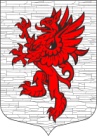 СОВЕТ ДЕПУТАТОВМУНИЦИПАЛЬНОГО ОБРАЗОВАНИЯЛОПУХИНСКОЕ СЕЛЬСКОЕ ПОСЕЛЕНИЕМО ЛОМОНОСОВСКИЙ МУНИЦИПАЛЬНЫЙ РАЙОНЛЕНИНГРАДСКОЙ ОБЛАСТИтретий созыв11 августа 2015года                                                                      д. ЛопухинкаРЕШЕНИЕ № ___О назначении публичных слушаний по внесению изменений в Правила землепользования и застройки муниципального образавания Лопухинское сельское поселение  Ломоносовского муниципального района Ленинградской области  применительно к части территории поселения в   населённых  пунктах: д.  Лопухинка, д. Глобицы, д. Воронино,  д. Горки,  д. Старые Мёдуши, д. Новая Буря,  д. Заостровье,  д. Муховицы,  применительно к части территории поселения в населённых пунктах: д. Флоревицы,  д. Верхние Рудицы,  д. Извара, д. Савольщина, д. Никольское утверждённые решениями Совета депутатов муниципального образования Лопухинское сельское поселение от 22 сентября 2011года № 26, от 1 декабря 2011 года № 33.В соответствии с Градостроительным кодексом РФ, Федеральным законом от 06.10.2003 г. № 131-ФЗ «Об общих принципах организации местного самоуправления в РФ», Уставом муниципального образования Лопухинского сельского поселения Ломоносовского муниципального района Ленинградской области, постановлением главы администрации Лопухинского сельского поселения от 06.05.2015г. № 42 «О внесении изменений  в Правила землепользования и застройки», Совет депутатов МО Лопухинское сельское поселение  МО Ломоносовский муниципальный район  Ленинградской области    р е ш и л:1.Назначить публичные слушания по внесению изменений в Правила землепользования и застройки муниципального образования Лопухинского поселения Ломоносовского муниципального района   Ленинградской области  применительно к части территории поселения в   населённых  пунктах: д.  Лопухинка, д. Глобицы, д. Воронино,  д. Горки, д. Старые Мёдуши, д. Новая Буря,  д. Заостровье,  д. Муховицы,  д. Флоревицы, д. Верхние Рудицы, д. Извара,  д. Савольщина,  д. Никольское  (далее Правила землепользования и застройки муниципального образования Лопухинское сельское поселение) утверждённые решениями Совета депутатов муниципального образования Лопухинское сельское поселение от 22 сентября 2011года № 26, от 1 декабря 2011 года № 33, инициатором которых выступает Совет депутатов муниципального образования Лопухинское сельское поселение Ломоносовского муниципального района Ленинградской области.2. Создать комиссию по подготовке, организации и проведению публичных слушаний по внесению изменений в Правила землепользования и застройки муниципального образования Лопухинское сельское поселение - Комиссия по подготовке, организации и проведению публичных слушаний в составе согласно приложению № 1.3. Публичные слушания провести в д.  Лопухинка, д. Глобицы, д. Воронино,  д. Горки,  д. Старые Мёдуши, д. Новая Буря,  д. Заостровье,  д. Муховицы,  д. Флоревицы,  д. Верхние Рудицы,  д. Извара, д. Савольщина, д. Никольское  согласно графику проведения публичных слушаний (приложение № 2).4. Комиссии по подготовке, организации и проведению публичных слушаний:4.1. Обеспечить подготовку, организацию и проведение публичных слушаний в соответствии с требованиями Положения о публичных слушаниях в муниципальном образовании Лопухинское сельское поселение Ломоносовского муниципального района Ленинградской области, утвержденным решением Совета депутатов муниципального образования Лопухинское сельское поселение Ломоносовского района Ленинградской области от 11.04.2009г. № 17.4.2. Организовать выставку демонстрационных материалов по внесению изменений в Правила землепользования и застройки муниципального образования Лопухинское сельское поселение  в здании местной администрации по адресу    д. Лопухинка  Ломоносовский район, Ленинградская область, ул. Первомайская,  д.1-б в часы работы администрации  в течении  двух месяцев со дня официального опубликования данного решения.	4.3. Подготовить заключение о результатах проведения публичных слушаний и опубликовать его в установленном порядке.5. Установить, что заинтересованные лица могут ознакомиться и предоставить свои предложения и замечания по внесению изменений в Правила землепользования и застройки муниципального образования Лопухинское сельское поселение в письменной форме в местную администрацию МО Лопухинское сельское поселение по рабочим дням с 9-00 до 17-00 (с 13.00 до 14.00 перерыв) по адресу: Ленинградская область, Ломоносовский район, д. Лопухинка ул. Первомайская, д.1-б, в течение двух месяцев со дня официального опубликования данного решения.6. Опубликовать настоящее решение в газете «Ломоносовский районный вестник» и разместить на сайте администрации муниципального образования Лопухинского сельского поселения Ломоносовского муниципального района Ленинградской области в сети Интернет по адресу: лопухинское-адм.рф7. Контроль за исполнением настоящего решения оставляю за собой.ГлаваМО Лопухинское сельское поселение	                               Ю.Г.  РомановПриложение 1 УТВЕРЖДЕНОрешением Совета депутатов муниципального образования Лопухинское сельское поселение Ломоносовского муниципального района Ленинградской области от 11 августа 2015 г. №____Состав комиссии 
по подготовке, организации и проведению публичных слушаний по внесению изменений в Правила землепользования и застройки муниципального образавания Лопухинское сельское поселение  Ломоносовского муниципального района Ленинградской области  применительно к части территории поселения в   населённых  пунктах: д.  Лопухинка, д. Глобицы, д. Воронино,  д. Горки, д. Старые Мёдуши, д. Новая Буря,  д. Заостровье,  д. Муховицы,  применительно к части территории поселения в населённых пунктах: д. Флоревицы, д. Верхние Рудицы, д. Извара, д. Савольщина, д. НикольскоеПредседатель Комиссии:Члены Комиссии:Приложение № 2
УТВЕРЖДЕНОрешением Совета депутатов муниципального образования Лопухинское сельское поселение Ломоносовского муниципального района Ленинградской области от 11 августа 2015 г. № ___График проведения публичных слушаний по внесению изменений в Правила землепользования и застройки в части территорий применительно к населенным пунктам Лопухинского сельского поселения  Ломоносовского муниципального района Ленинградской области применительно территории д. Флоревицы, д. Верхние Рудицы, д. Извара, д. Лопухинка, д. Глобицы, д. Воронино, д. Горки, д. Старые Мёдуши, д. Новая Буря, д. Заостровье, д. Муховицы, д. Савольщина, д. НикольскоеНаименованиенаселенного пунктаДатапроведенияВремя проведенияМесто проведенияд. Верхние Рудицыд. Верхние Рудицы, на развилки ул. Центральная и ул. Полеваяд. Флоревицыд. Флоревицы у дома №2д. Изварад. Изварад. Глобицыд. Глобицы, ул. Героев, в ДКд. Воронинод. Воронино, у бывшего магазинад. Лопухинкад. Лопухинка, ул. Первомайская, дом № 1-в, в ДКд. Горкид. Горки, на автобусной остановкед. Никольскоед. Никольскоед. Савольщинад. Савольщинад. Старые Мёдушид. Старые Мёдуши , ул.Медовая  площадка возле дома №1д. Новая Буряд. Новая Буря на развилки ул. Шоссейная и ул. Полеваяд. Муховицыд. Муховицы площадка возле автобусной остановкед. Заостровьед. Заостровье площадка у бывшего магазина